Name _______________________________________MONDAYPart I:  Fill in the chart with the missing information. Review1.  Round the following to the nearest hundred thousand and nearest ten thousand. 2.   74 x 58 = ________		3.    64 x 6 = ________4.  Phenique collects baseball cards.  He had 127 in his collection.  He spilled juice on 48 of them and had to throw them away.  He received 65 more from his grandfather.  How many baseball cards does Phenique have in his collection now? 	     Geometric Figures HWTUESDAYPart II:  Draw each of the following figures. Write which of the following is being described below. _________________________ part of a line with two endpoints_________________________ a collection of points that extends forever in both directions. Review1.			   2.			      3.    Rule:  _______	       Rule:  _______	 	Rule:  _______4.  Ian and Daniyah were playing a math game.  Ian scored 48 points during game one and 56 points during game two.  Daniyah scored 61 points during game one and 27 points during game two.  How many more total points did Ian score than Daniyah?  WEDNESDAYPart II:  Label each of the following as intersecting, parallel, or perpendicular. 1.	              2.  		         3.                     4.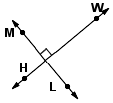 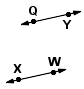 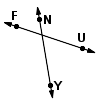 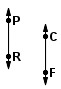  _________     __________     _________      ________Use the grid below to answer the following questions. Points A, B, X, Y, Z, and W, and line AB are shown on the grid below.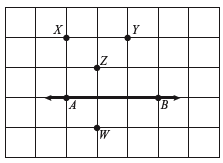 1.  What are two points shown on the grid that can be connected to form a line segment perpendicular to line AB?  2.  What are two points shown on the grid that can be connectedto form a line segment parallel to line AB?  Review1.  The difference of 3,512 and 7,082 can best be described as      A 	close to 1,000			C  close to 5,000     B	close to 3,000		          D  close to 7,0002.  Circle all of the following that are true.  		8 x 4 = 20 + 12		      15 x 2 = 30 ~ 2			      24 + 6 = 3 x 10 		      12 ~ 4 = 12 - 3 	       16 ~  4 = 4 + 4		      25 + 10 = 7 x 5THURSDAYPart I:  Use the map below to answer the following questions. 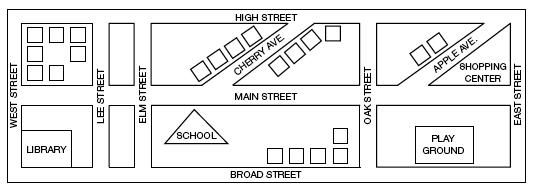 1.  Which streets are parallel to Oak Street?     ____________________________________________________2. Which street is parallel to Apple Avenue? ________________3.  Elm Street is perpendicular to which streets?  ____________________________________________________4.  Which building marks the point where Broad Street and West Street intersect? ____________________________________________________Review5.  Mrs. Boone’s class has a goal of raising 1,500 dollars for this year’s PTA fundraiser.  In week one, students brought in 368 dollars. In week two, students brought in 497dollars. Exactly how much more money must Mrs. Boone’s class raise to reach its goal? (2 steps!)6.	3 t 8 7				7.	6 t 4 6 9NameDefinitionPictureA straight path that is endlessLine segmentAn exact position in spaceRay Made up of two rays that meet at a vertexNumberNearestHundred ThousandNearestTen Thousand748,527PointRayLineLine SegmentAngle 